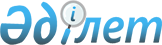 О дополнительных мерах по ускорению ввода в эксплуатацию не завершенных строительством жилых домов
					
			Утративший силу
			
			
		
					Постановление Правительства Республики Казахстан от 28 октября 1998 года № 1098. Утратило силу постановлением Правительства Республики Казахстан от 19 сентября 2009 года № 1411      Сноска. Утратило силу постановлением Правительства РК от 19.09.2009 № 1411.      В целях привлечения инвесторов для ускорения ввода в эксплуатацию не завершенных строительством жилых домов и дополнительного формирования государственного коммунального жилищного фонда, предназначенного для поддержки незащищенных слоев населения, Правительство Республики Казахстан ПОСТАНОВЛЯЕТ: 



 

      1. Рекомендовать акимам областей, городов Астаны и Алматы: 

      1) в установленном законодательством порядке осуществить на конкурсной основе передачу инвесторам не завершенных строительством жилых домов, не являющихся собственностью реорганизованного Государственного банка жилищного строительства, с занимаемыми земельными участками без взимания оплаченных за счет государственных средств расходов на строительство на условиях погашения оставшейся части задолженности, завершения строительства и выделения части квартир в государственный коммунальный жилищный фонд для поддержки незащищенных слоев населения. 

      2) разработать необходимые нормативные правовые акты, регулирующие порядок проведения конкурсов по передаче в установленном порядке инвесторам незавершенных строительством жилых домов. 

      Сноска. В пункт 1 внесены изменения - постановлением Правительства РК 

от 13 апреля 2000 г. N 565 P000565_ . 2. (Пункт 2 исключен - постановлением Правительства РК от 13 апреля 2000 г. N 565 P000565_ ) 3. Настоящее постановление вводится в действие с даты подписания. Премьер-Министр Республики Казахстан Оператор: А.Е. Турсынова Специалист: Э.А. Жакупова 

 
					© 2012. РГП на ПХВ «Институт законодательства и правовой информации Республики Казахстан» Министерства юстиции Республики Казахстан
				